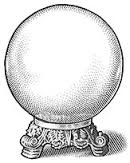 Question Focus: Predict what might happen from the details stated and implied2eStrategies:Carefully read the question, marking words.Skim read the text for overall meaning of it.Re-read the options in the question and decide which one you think is more likely.Carefully re-read the text to confirm your prediction.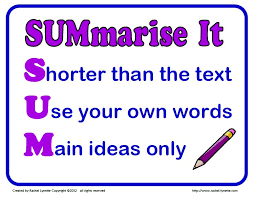 Question Focus: Summerise main ideas from more than one paragraph.2cStrategies: Carefully read the question, marking key words.Carefully read each paragraph separately, considering which statement applies to it (if appropriate). Read all the other paragraphs to check you have given the best answer (if appropriate).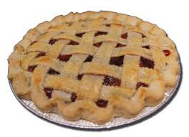 Question Focus: Identify/explain how information/narrative content is related and contributes to meaning as whole. 2fStrategies:Carefully read the question, marking key wordsCarefully re-read the appropriate paragraphs and make notes (if appropriate).Look for text features and make notes (if appropriate). 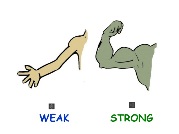 Question Focus: Identify/explain how meaning is enhanced through choice of words and phrases. Words have power.2gStrategies:Carefully read the question, marking key words.Consider where in the text to look for the wordsCarefully read the relevant section of the text while considering the impact of the words.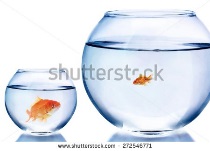 Question Focus: Making comparisons within the text2hStrategies:Carefully read the question, marking key words.Skim read the whole text, thinking about the question and make appropriate notes.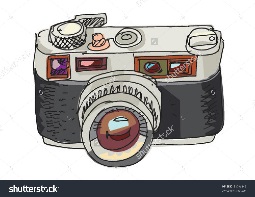 Question Focus: Retrieve and record information/identify key details from fiction and non-fiction2bStrategies:Carefully read the question, marking key wordsConsider where in the text you’ll find the answer.Scan the text for the information.Point, Evidence, Explain (if appropriate). 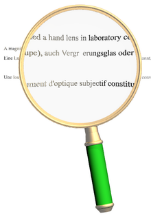 Question Focus: Making inferences from the text/explain and justify inferences with evidence from the text. 2dStrategies:Carefully read the question, marking key wordsConsider where in the text to look for information.Carefully read that part of the text, and read between the lines.Point, Evidence and Explain (if appropriate).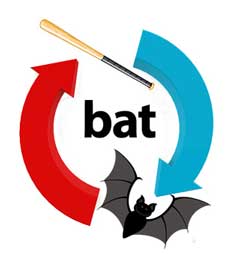 Question Focus: Give/explain the meaning of words in context.2aStrategies:Carefully read the question, marking key words.Scan the text for the sentence.Carefully read the sentence around this and understand the context.Match the options in the question to your understanding of the words – eliminate!